SAN MARTÍN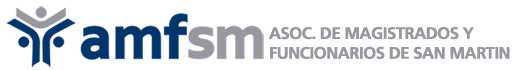 San Martín, 	de 	de  	Al Sr. Secretario del Consejo de la Magistratura De la Provincia de Buenos Aires Dr. Osvaldo Favio MARCOZZITengo el agrado de dirigirme a Ud. a fin de acompañar la siguiente documentación, solicitando se agregue a la postulación Nº 	(MARCAR CON X)Sin otro particular, saludo a Ud. muy atentamente.FIRMA: 	. SELLO / ACLARACIÓN: 	.TIPO Y Nº. DOCUMENTO: 	.CERTIFICADO DE ANTECEDENTES PENALESCERTIFICADO DE APTITUD PSICOFÍSICACAMBIO DE DOMICILIO / TELÉFONOCERTIFICADOS DE CURSOS / SEMINARIOS / OTROS (detallar)CERTIFICADOS DE CURSOS / SEMINARIOS / OTROS (detallar)--------